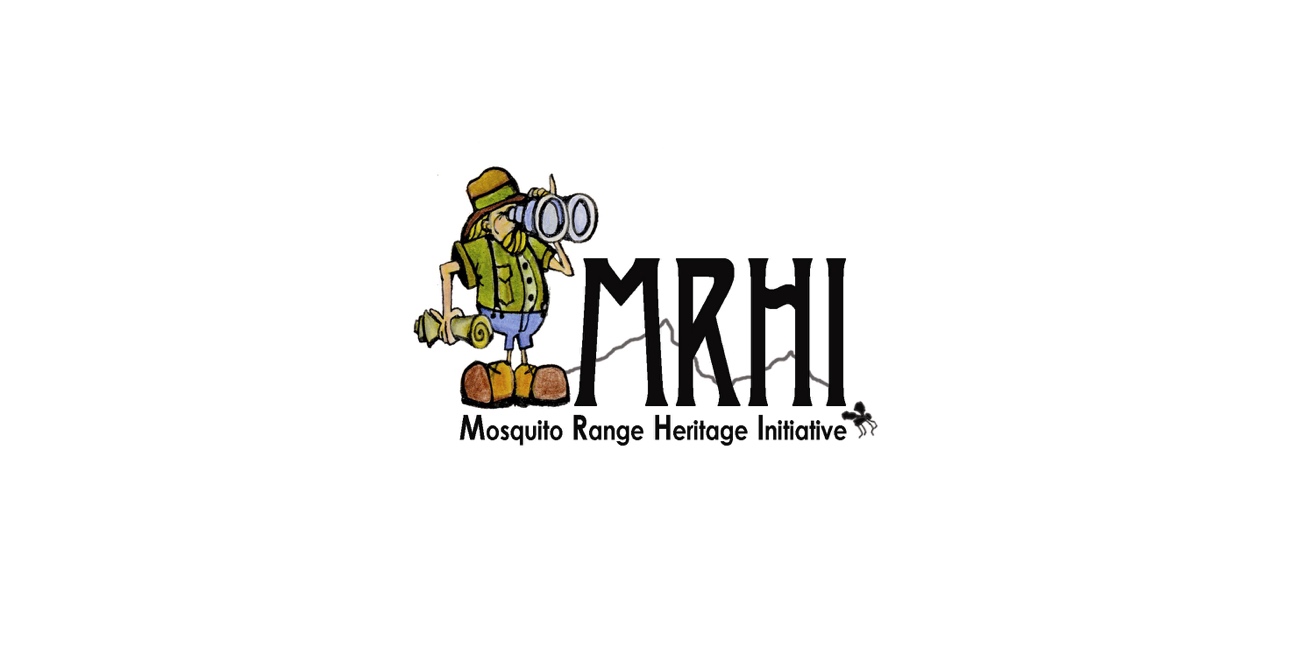 MOUNTAIN TREE IDENTIFICATION*Tree has needles, go to step 2.			Tree has leaves, go to step 8.Needles are in a bundle/cluster, go to 3.Needles go right into the branch, go to 6 or 6A.Needles have white spots on them, go to 7.Two needles are in a bundle, go to 4.Three to five needles are in a bundle, go to 5 or 5A.Needles are 1-3 inches long. 
Cones are shiny, yellow-brown and tightly closed.Your tree: Lodgepole Pine.Needles are very long, 3-7 inches.Three needles in a bundle. Cones are red-brown:Cone scales are tipped by a sharp point at the bottom.Your tree: Ponderosa Pine.      	5A.	Five needles in a bundle. Branches are very bendy.		Cones are very large and woody.		Your tree is a Limber Pine.Needles are “spiky” and sharp; blue or light green with white lines. Cones are light brown and papery. Your tree is a Colorado Blue Spruce.6A. 	Needles are “furry” and flexible on the branch. 	Cones are papery, small, soft and a light brown-purple.	Your tree is a Douglas Fir.Needles have white spots (resin flakes) of sap on them. The branch with needles is thick; looks like a bottle brush.Cones have bristles that stick out on them.Your tree is a Bristlecone Pine.There are leaves, no needles; no cones. Leaves change color and fall off in winter. Your tree is a Quaking Aspen.   				CONGRATULATIONS!								*Original source unknown